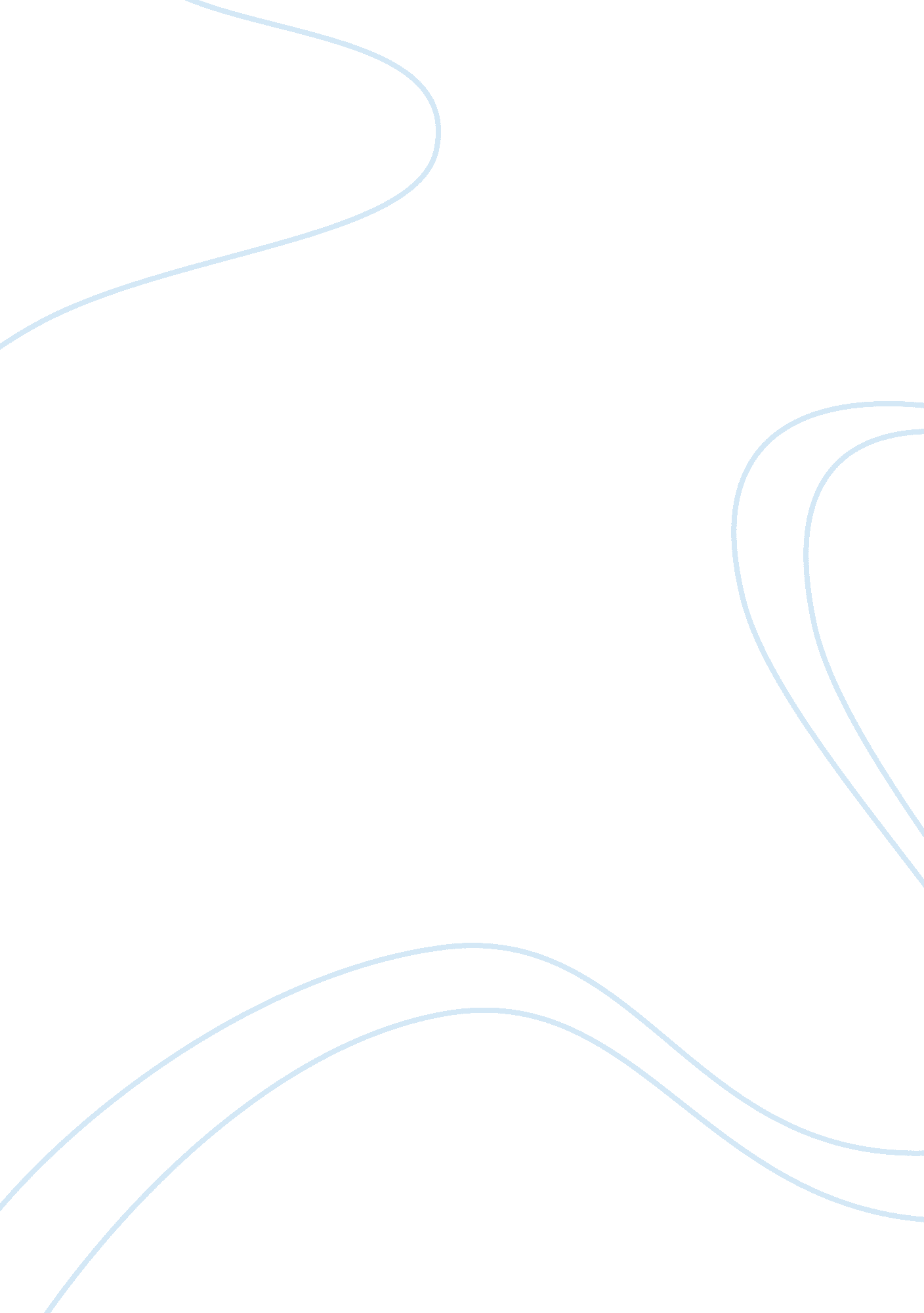 Globalization needs in order to progress?to undergo globalization.Economics, Globalization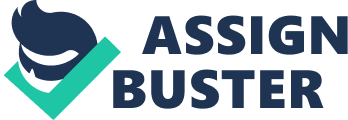 Globalization is a widely discussed topic and is hard to explain using simple terms. Therefore it needs a deeper and broader understanding about the topic. Globalization is the exchange of world views, products, ideas, and culture. It implies a broader outlook of an interconnected and interdependent world with free transfer of capital goods and services around the world. Thus, this is what the country needs in order to progress? to undergo globalization. In simplest term, globalization comes from globe and it means that the worldwide coming together as countries and nation. Furthermore, it has brought a lot of changes in various aspects. In the aspect of employment, it has opened a lot of job opportunities for the people. Say for example, when a new company hires for new job applicants, then greater the chances that majority of the people will have a job. Indeed, globalization has an affirmative impact towards the country.  Apart from it offers new and lots of job opportunities it helps the country to be globally known. Using technology such as mobile phones, airplanes, telephone and the internet, it made communication possible. This means that people and countries can exchange ideas and goods more quickly. So, when there is a free import and export of products among countries it would greatly help the economy to rise. Apart from its positive impact in economic aspect, it has also a negative impact and the consciousness of people is now awakened. Because of Globalization and the intense exchange of goods, people and the environment suffer. Hence, if the country decides to mute production to economically disadvantaged country, people in unindustrialized countries lose their jobs. Also, in order to build expansions of infrastructure the free space of land are used. It means that the natural areas are destroyed to build new buildings. On the other hand, the other disadvantage of globalization is ecological problems such as climate change. In order to bridge the gap between countries, the only way to transport goods to international borders is thru airplanes, ships and trucks. Therefore more carbon dioxide is released which causes global warming. Globalization itself is neither good nor bad. However, it just depends on how people deal with other new possibilities in the future. 